Der Abrechnung liegen folgende Unterlagen bei: 	Kopie des Bewilligungsbescheids falls bereits eingegangen, ansonsten Kopie des vollständigen Antrags auf KJP-Mittel mit Abgabedatum  	Liste aller Teilnehmenden und Betreuer*innen, bei Inlandsbegegnungen außerdem Liste der Austauschgäste 	Programm des Internationalen Austauschs (wie beim KJP-Antrag eingereicht) 	Ausschreibung der Maßnahme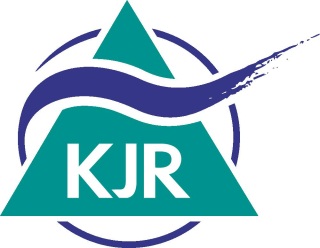 Jugendverbandsförderung Internationale JugendbegegnungJahr     Jugendverband und Ansprechpartner*in bei RückfragenJugendverband und Ansprechpartner*in bei RückfragenJugendverband:Gruppe:Adresse / Sitz:Ansprechpartner*in:Telefon: E-Mail:BankverbindungBankverbindungBankverbindungKontoinhaber*in:IBAN:BIC / Kreditinstitut:Informationen zur Internationalen JugendbegegnungInformationen zur Internationalen JugendbegegnungTitel der Jugendbegegnung:Ort/Land der Jugendbegegnung:Beginn und Ende der Maßnahme:Kurze Beschreibung der Maßnahme:Berechnung der FörderungBerechnung der FörderungTeilnehmende aus der Stadt München unter 27 Jahren(Postleitzahlen 80xxx und 81xxx) Bei Begegnungen im Inland: Anzahl der Austauschgäste der oben genannten TeilnehmendenAnzahl Betreuer*innenanteilig zu Münchner Teilnehmenden (Verhältnis analog Fahrten-Regelung)Gesamtzahl der förderfähigen Personen(siehe Zuschussrichtlinien Punkt 2.2.2)Zuschuss pro Übernachtung (max. 15 € bei Inlandsbegegnung, max. 25 € bei Auslandsbegegnungen)Übernachtungen (Anzahl der gemeinsamen Übernachtungen)Berechneter Zuschuss gesamt(Förderfähige Personen x Zuschuss x Übernachtungen / max. Höhe Defizit)Hiermit bestätige ich die Angaben:Datum, Unterschrift